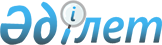 Об утверждении перечня орфанных заболеваний и лекарственных средств для их лечения (орфанных)Приказ Министра здравоохранения Республики Казахстан от 20 октября 2020 года № ҚР ДСМ - 142/2020. Зарегистрирован в Министерстве юстиции Республики Казахстан 22 октября 2020 года № 21479.
      В соответствии с пунктом 3 статьи 177 Кодекса Республики Казахстан от 7 июля 2020 года "О здоровье народа и системе здравоохранения" ПРИКАЗЫВАЮ:
      1. Утвердить перечень орфанных заболеваний и лекарственных средств для их лечения (орфанных) согласно приложению 1 к настоящему приказу.
      2. Признать утратившими силу некоторые приказы Министерства здравоохранения Республики Казахстан согласно приложению 2 к настоящему приказу.
      3. Департаменту организации медицинской помощи Министерства здравоохранения Республики Казахстан в установленном законодательством порядке Республики Казахстан обеспечить:
      1) государственную регистрацию настоящего приказа в Министерстве юстиции Республики Казахстан;
      2) размещение настоящего приказа на интернет-ресурсе Министерства здравоохранения Республики Казахстан после его официального опубликования;
      3) в течение десяти рабочих дней после государственной регистрации настоящего приказа предоставление в Юридический департамент Министерства здравоохранения Республики Казахстан сведений об исполнении мероприятий, предусмотренных подпунктами 1) и 2) настоящего пункта.
      4. Контроль за исполнением настоящего приказа возложить на курирующего вице-министра здравоохранения Республики Казахстан.
      5. Настоящий приказ вводится в действие по истечении десяти календарных дней после дня его первого официального опубликования. Перечень орфанных заболеваний и лекарственных средств для их лечения (орфанных)
      Сноска. Приложение 1 - в редакции приказа и.о. Министра здравоохранения РК от 31.12.2021 № ҚР ДСМ-142 (вводится в действие по истечении десяти календарных дней после дня его первого официального опубликования).
      Примечание:
      МКБ - международная классификация болезней 10 го пересмотра;
      ЛАГ - легочная артериальная гипертензия Перечень приказов Министерства здравоохранения Республики Казахстан, признаваемых утратившими силу
      1. Приказ Министра здравоохранения и социального развития Республики Казахстан от 22 мая 2015 года № 370 "Об утверждении Перечня орфанных (редких) заболеваний" (зарегистрирован в Реестре государственной регистрации нормативных правовых актов № 11511, опубликован 15 июля 2015 года в информационно-правовой системе "Әділет");
      2. Приказ Министра здравоохранения и социального развития Республики Казахстан от 29 мая 2015 года № 432 "Об утверждении Перечня орфанных препаратов" (зарегистрирован в Реестре государственной регистрации нормативных правовых актов № 11494, опубликован 10 июля 2015 года в информационно-правовой системе "Әділет");
      3. Приказ Министра здравоохранения Республики Казахстан от 27 февраля 2018 года № 79 "О внесении изменения и дополнений в приказ Министра здравоохранения и социального развития Республики Казахстан от 22 мая 2015 года № 370 "Об утверждении Перечня орфанных (редких) заболеваний" (зарегистрирован в Реестре государственной регистрации нормативных правовых актов № 16627, опубликован 29 марта 2018 года в Эталонном контрольном банке нормативных правовых актов Республики Казахстан);
      4. Приказ Министра здравоохранения Республики Казахстан от 27 августа 2019 года № ҚР ДСМ-115 "О внесении дополнения в приказ Министра здравоохранения и социального развития Республики Казахстан от 22 мая 2015 года № 370 "Об утверждении Перечня орфанных (редких) заболеваний" (зарегистрирован в Реестре государственной регистрации нормативных правовых актов № 19304, опубликован 3 сентября 2019 года в Эталонном контрольном банке нормативных правовых актов Республики Казахстан);
      5. Приказ Министра здравоохранения Республики Казахстан от 27 февраля 2020 года № ҚР ДСМ-13/2020 "О внесении дополнений в приказ Министра здравоохранения и социального развития Республики Казахстан от 22 мая 2015 года № 370 "Об утверждении Перечня орфанных (редких) заболеваний" (зарегистрирован в Реестре государственной регистрации нормативных правовых актов № 20084, опубликован 3 марта 2020 года в Эталонном контрольном банке нормативных правовых актов Республики Казахстан).
					© 2012. РГП на ПХВ «Институт законодательства и правовой информации Республики Казахстан» Министерства юстиции Республики Казахстан
				
      Министр здравоохранения  Республики Казахстан 

А. Цой
Приложение 1
к перечню приказов
Приложение 1 к приказу
Министр здравоохранения
Республики Казахстан
от 20 октября 2020 года
№ ҚР ДСМ - 142/2020
Перечень орфанных заболеваний

№
Код по МКБ-10
Заболевание (группа) по международной классификации болезней 10-го пересмотра - (далее - МКБ-10)
Синонимы и названия редких болезней
Категория
Наименование лекарственного средства (Международное Непатентованное Наименование или состав)
Код АТХ
1
2
3
4
5
6
7
1
А15.0-А19.0
Лекарственно-устойчивый туберкулез
Туберкулез с множественной лекарственной устойчивостью легочной и внелегочной локализации
Туберкулез с широкой лекарственной устойчивостью легочной и внелегочной локализации
Туберкулез с преширокой лекарственной устойчивостью легочной и внелегочной локализации
Инфекционные болезни
Клофазимин
J04BA01
2
А 22
Сибирская язва
Сибирская язва вызванная Bacillus anthracis
Инфекционные болезни (бактериальные зоонозы)
Вакцина противсибиреязвенная
J07AC01
3
А 98.0
Крымская геморрагическая лихорадка
Крымская геморрагическая лихорадка вызванная вирусом Конго
Инфекционные болезни
Рибавирин
J05AB04
4
В 50 
В 53
Малярия
Малярия вызванная Pl. Falciparum, Pl. ovale, Pl.​Vivax, Pl. Malariae
Инфекционные (протозойные) болезни
Хинин
P01BC01
4
В 50 
В 53
Малярия
Малярия вызванная Pl. Falciparum, Pl. ovale, Pl.​Vivax, Pl. Malariae
Инфекционные (протозойные) болезни
Мефлохин гидрохлорид
P01BC02
4
В 50 
В 53
Малярия
Малярия вызванная Pl. Falciparum, Pl. ovale, Pl.​Vivax, Pl. Malariae
Инфекционные (протозойные) болезни
Артесунат
P01BE03
4
В 50 
В 53
Малярия
Малярия вызванная Pl. Falciparum, Pl. ovale, Pl.​Vivax, Pl. Malariae
Инфекционные (протозойные) болезни
Примахин
P01BA03
4
В 50 
В 53
Малярия
Малярия вызванная Pl. Falciparum, Pl. ovale, Pl.​Vivax, Pl. Malariae
Инфекционные (протозойные) болезни
Хлорохин
P01BA01
4
В 50 
В 53
Малярия
Малярия вызванная Pl. Falciparum, Pl. ovale, Pl.​Vivax, Pl. Malariae
Инфекционные (протозойные) болезни
Галофантрин
P01BX01
5
В 55
Лейшманиоз
Лейшманиоз
Инфекционные (протозойные) болезни
Амфотерицин В
J02AA01
5
В 55
Лейшманиоз
Лейшманиоз
Инфекционные (протозойные) болезни
Паромомицина сульфат
A07AA06
5
В 55
Лейшманиоз
Лейшманиоз
Инфекционные (протозойные) болезни
Милтефозин
P01CX04
6
С 11
Злокачественное новообразование носоглотки
Злокачественное новообразование носоглотки (назофаренгиальная карцинома)
Новообразования
7
С 45.0
Мезотелиома
Мезотелиома плевры
Новообразования
Митомицин С
L01DC03
7
С 45.0
Мезотелиома
Мезотелиома плевры
Новообразования
Пеметрексед
L01BA04
8
C 69.2
Злокачественное новообразование глаза и его придаточного аппарата, сетчатки
Злокачественное новообразование сетчатки (ретинобластома)
Новообразования
Мелфалан
L01AA03
9
С71.0 – С71.9
Глиальные опухоли высокой степени злокачественности
Злокачественное новообразование большого мозга, кроме долей и желудочков. Злокачественное новообразование лобной доли. Злокачественное новообразование височной доли. Злокачественное новообразование теменной доли. Злокачественное новообразование желудочка мозга. Злокачественное новообразование мозжечка. Злокачественное новообразование ствола мозга. Поражение, выходящее за пределы одной и более вышеуказанных локализаций головного мозга. Злокачественное новообразование головного мозга неуточненной локализации.
Новообразования
Ифосфамид
L01AA06
10
C 74.0
Злокачественное новообразование надпочечника
Злокачественное новообразование коры надпочечника
Новообразования
Циклофосфамид
L01AA01
11
С 80
Злокачественное новообразование без уточнения локализации
Карцинома
Новообразования
Оксалиплатин
L01XA03
11
С 80
Злокачественное новообразование без уточнения локализации
Карцинома
Новообразования
Этопозид
L01CB01
11
С 80
Злокачественное новообразование без уточнения локализации
Карцинома
Новообразования
Идарубицин
L01DB06
12
С 81
Болезнь Ходжкина (лимфогранулематоз)
Болезнь Ходжкина
Новообразования
Брентуксимаб ведотин
L01XC12
12
С 81
Болезнь Ходжкина (лимфогранулематоз)
Болезнь Ходжкина
Новообразования
Бендамустин
L01AA09
12
С 81
Болезнь Ходжкина (лимфогранулематоз)
Болезнь Ходжкина
Новообразования
Треосульфан
L01AB02
12
С 81
Болезнь Ходжкина (лимфогранулематоз)
Болезнь Ходжкина
Новообразования
Мелфалан
L01AA03
12
С 81
Болезнь Ходжкина (лимфогранулематоз)
Болезнь Ходжкина
Новообразования
Филграстим
L03AA02
12
С 81
Болезнь Ходжкина (лимфогранулематоз)
Болезнь Ходжкина
Новообразования
Флударабин
L01BB05
12
С 81
Болезнь Ходжкина (лимфогранулематоз)
Болезнь Ходжкина
Новообразования
Цитарабин
L01BC01
12
С 81
Болезнь Ходжкина (лимфогранулематоз)
Болезнь Ходжкина
Новообразования
Циклофосфамид
L01AA01
12
С 81
Болезнь Ходжкина (лимфогранулематоз)
Болезнь Ходжкина
Новообразования
Пэгфилграстим
L03AA13
12
С 81
Болезнь Ходжкина (лимфогранулематоз)
Болезнь Ходжкина
Новообразования
Доксорубицин
L01DB01
13
С 83
Диффузная неходжкинская лимфома
Диффузная неходжкинская лимфома
Новообразования
Хлорамбуцил
L01AA02
13
С 83
Диффузная неходжкинская лимфома
Диффузная неходжкинская лимфома
Новообразования
Циклофосфамид
L01AA01
13
С 83
Диффузная неходжкинская лимфома
Диффузная неходжкинская лимфома
Новообразования
Брентуксимаб ведотин
L01XC12
13
С 83
Диффузная неходжкинская лимфома
Диффузная неходжкинская лимфома
Новообразования
Бендамустин
L01AA09
13
С 83
Диффузная неходжкинская лимфома
Диффузная неходжкинская лимфома
Новообразования
Ифосфамид
L01AA06
13
С 83
Диффузная неходжкинская лимфома
Диффузная неходжкинская лимфома
Новообразования
Треосульфан
L01AB02
13
С 83
Диффузная неходжкинская лимфома
Диффузная неходжкинская лимфома
Новообразования
Мелфалан
L01AA03
13
С 83
Диффузная неходжкинская лимфома
Диффузная неходжкинская лимфома
Новообразования
Филграстим
L03AA02
13
С 83
Диффузная неходжкинская лимфома
Диффузная неходжкинская лимфома
Новообразования
Пэгфилграстим
L03AA13
13
С 83
Диффузная неходжкинская лимфома
Диффузная неходжкинская лимфома
Новообразования
Ритуксимаб
L01XC02
13
С 83
Диффузная неходжкинская лимфома
Диффузная неходжкинская лимфома
Новообразования
Цитарабин
L01BC01
13
С 83
Диффузная неходжкинская лимфома
Диффузная неходжкинская лимфома
Новообразования
Ибрутиниб
L01XE27
13
С 83
Диффузная неходжкинская лимфома
Диффузная неходжкинская лимфома
Новообразования
Пралатрексат
L01BA05
14
C 88.0
Злокачественные иммунопролиферативные болезни
Макроглобулинемия Вальденстрема
Новообразования
Аспарагиназа
L01XX02
14
C 88.0
Злокачественные иммунопролиферативные болезни
Макроглобулинемия Вальденстрема
Новообразования
Меркаптопурин
L01BB02
14
C 88.0
Злокачественные иммунопролиферативные болезни
Макроглобулинемия Вальденстрема
Новообразования
Азацитидин
L01BC07
15
C 90.0
Множественная миелома и злокачественные плазмоклеточные новообразования
Множественная миелома
Новообразования
Брентуксимаб ведотин
L01XC12
15
C 90.0
Множественная миелома и злокачественные плазмоклеточные новообразования
Множественная миелома
Новообразования
Бендамустин
L01AA09
15
C 90.0
Множественная миелома и злокачественные плазмоклеточные новообразования
Множественная миелома
Новообразования
Мелфалан
L01AA03
15
C 90.0
Множественная миелома и злокачественные плазмоклеточные новообразования
Множественная миелома
Новообразования
Даратумумаб
L01XC24
15
C 90.0
Множественная миелома и злокачественные плазмоклеточные новообразования
Множественная миелома
Новообразования
Талидомид
L04AX02
15
C 90.0
Множественная миелома и злокачественные плазмоклеточные новообразования
Множественная миелома
Новообразования
Леналидомид
L04AX04
15
C 90.0
Множественная миелома и злокачественные плазмоклеточные новообразования
Множественная миелома
Новообразования
Плериксафор
L03AX16
15
C 90.0
Множественная миелома и злокачественные плазмоклеточные новообразования
Множественная миелома
Новообразования
Карфилзомиб
L01XG02
15
C 90.0
Множественная миелома и злокачественные плазмоклеточные новообразования
Множественная миелома
Новообразования
Бортезомиб
L01XX32
16
С 91.0
Лимфоидный лейкоз (лимфолейкоз)
Острый лимфобластный лейкоз
Новообразования
Цитарабин
L01BC01
16
С 91.0
Лимфоидный лейкоз (лимфолейкоз)
Острый лимфобластный лейкоз
Новообразования
Иматиниб
L01XE01
16
С 91.0
Лимфоидный лейкоз (лимфолейкоз)
Острый лимфобластный лейкоз
Новообразования
Дазатиниб
L01XE06
16
С 91.0
Лимфоидный лейкоз (лимфолейкоз)
Острый лимфобластный лейкоз
Новообразования
Понатиниб
L01XE24
16
С 91.0
Лимфоидный лейкоз (лимфолейкоз)
Острый лимфобластный лейкоз
Новообразования
Блинатумомаб
L01XC19
16
С 91.0
Лимфоидный лейкоз (лимфолейкоз)
Острый лимфобластный лейкоз
Новообразования
Пэгаспаргиназа
L01XX24
17
С 91.1
Лимфоидный лейкоз (лимфолейкоз)
Хронический лимфоцитарный лейкоз
Новообразования
Венетоклакс
L01XX52
17
С 91.1
Лимфоидный лейкоз (лимфолейкоз)
Хронический лимфоцитарный лейкоз
Новообразования
Филграстим
L03AA02
17
С 91.1
Лимфоидный лейкоз (лимфолейкоз)
Хронический лимфоцитарный лейкоз
Новообразования
Флударабин
L01BB05
18
C 91.4
Лимфоидный лейкоз (лимфолейкоз)
Волосатоклеточный лейкоз
Новообразования
Кладрибин
L01BB04
18
C 91.4
Лимфоидный лейкоз (лимфолейкоз)
Волосатоклеточный лейкоз
Новообразования
Пентостатин
L01XX08
19
С 92.1
Миелоидный лейкоз (миелолейкоз)
Хронический миелоидный лейкоз
Новообразования
Дазатиниб
L01XE06
19
С 92.1
Миелоидный лейкоз (миелолейкоз)
Хронический миелоидный лейкоз
Новообразования
Нилотиниб
L01XE08
19
С 92.1
Миелоидный лейкоз (миелолейкоз)
Хронический миелоидный лейкоз
Новообразования
Бусульфан
L01AB01
19
С 92.1
Миелоидный лейкоз (миелолейкоз)
Хронический миелоидный лейкоз
Новообразования
Иматиниб
L01XE01
19
С 92.1
Миелоидный лейкоз (миелолейкоз)
Хронический миелоидный лейкоз
Новообразования
Метотрексат
L01BA01
19
С 92.1
Миелоидный лейкоз (миелолейкоз)
Хронический миелоидный лейкоз
Новообразования
Интерферон альфа-2b
L03AB05
19
С 92.1
Миелоидный лейкоз (миелолейкоз)
Хронический миелоидный лейкоз
Новообразования
Месна
V03AF01
19
С 92.1
Миелоидный лейкоз (миелолейкоз)
Хронический миелоидный лейкоз
Новообразования
Понатиниб
L01XE24
19
С 92.1
Миелоидный лейкоз (миелолейкоз)
Хронический миелоидный лейкоз
Новообразования
Бозутиниб
L01XE14
19
С 92.1
Миелоидный лейкоз (миелолейкоз)
Хронический миелоидный лейкоз
Новообразования
Гидроксикарбамид
L01XX05
19
С 92.1
Миелоидный лейкоз (миелолейкоз)
Хронический миелоидный лейкоз
Новообразования
Идарубицин
L01DB06
20
С 92.0
C 92.4
С 92.5
Миелоидный лейкоз (миелолейкоз)
Острый миелоидный лейкоз Острый промиелоцитарный лейкоз
Острый миеломоноцитарный лейкоз
Новообразования
Венетоклакс
L01XX52
20
С 92.0
C 92.4
С 92.5
Миелоидный лейкоз (миелолейкоз)
Острый миелоидный лейкоз Острый промиелоцитарный лейкоз
Острый миеломоноцитарный лейкоз
Новообразования
Третиноин
L01XX14
20
С 92.0
C 92.4
С 92.5
Миелоидный лейкоз (миелолейкоз)
Острый миелоидный лейкоз Острый промиелоцитарный лейкоз
Острый миеломоноцитарный лейкоз
Новообразования
Цитарабин
L01BC01
20
С 92.0
C 92.4
С 92.5
Миелоидный лейкоз (миелолейкоз)
Острый миелоидный лейкоз Острый промиелоцитарный лейкоз
Острый миеломоноцитарный лейкоз
Новообразования
Гемтузумаб
L01XC05
20
С 92.0
C 92.4
С 92.5
Миелоидный лейкоз (миелолейкоз)
Острый миелоидный лейкоз Острый промиелоцитарный лейкоз
Острый миеломоноцитарный лейкоз
Новообразования
Даунорубицин
L01DB02
20
С 92.0
C 92.4
С 92.5
Миелоидный лейкоз (миелолейкоз)
Острый миелоидный лейкоз Острый промиелоцитарный лейкоз
Острый миеломоноцитарный лейкоз
Новообразования
Децитабин
L01BC08
21
С 92.3
Миелоидный лейкоз (миелолейкоз)
Миелоидная саркома
Новообразования
Такролимус
L04AD02
22
С 93
Миелоидный лейкоз (миелолейкоз)
Моноцитарный лейкоз
Новообразования
Пэгфилграстим
L03AA13
23
D 46
Миелодиспластические синдромы
Ювенильный хронический миеломоноцитарный лейкоз, рефрактерная анемия, рефрактерная анемия с избытком бластов
Новообразования
Леналидомид
L04AX04
23
D 46
Миелодиспластические синдромы
Ювенильный хронический миеломоноцитарный лейкоз, рефрактерная анемия, рефрактерная анемия с избытком бластов
Новообразования
Метотрексат
L01BA01
23
D 46
Миелодиспластические синдромы
Ювенильный хронический миеломоноцитарный лейкоз, рефрактерная анемия, рефрактерная анемия с избытком бластов
Новообразования
Децитабин
L01BC08
23
D 46
Миелодиспластические синдромы
Ювенильный хронический миеломоноцитарный лейкоз, рефрактерная анемия, рефрактерная анемия с избытком бластов
Новообразования
Цитарабин
L01BC01
23
D 46
Миелодиспластические синдромы
Ювенильный хронический миеломоноцитарный лейкоз, рефрактерная анемия, рефрактерная анемия с избытком бластов
Новообразования
Иммуноглобулин антитимоцитарный (кроличий)
L04AA04
23
D 46
Миелодиспластические синдромы
Ювенильный хронический миеломоноцитарный лейкоз, рефрактерная анемия, рефрактерная анемия с избытком бластов
Новообразования
Месна
V03AF01
24
D 47.1
Хроническая миелопролиферативная болезнь
Идиопатический миелофиброз
Новообразования
Руксолитиниб
L01XE18
25
D 56 D56.0-D 56.2 D 56.4 D 57 D57.0- D57.2
Гемолитические анемии
Альфа-талассемия, бета-талассемия, дельта-бета-талассемия, наследственное персистирование фетального гемоглобина Серповидно-клеточная анемия с кризом, hb-SS болезнь с кризом, серповидно-клеточная анемия без криза, двойные гетерозиготные серповидно-клеточные нарушения
Болезни крови, кроветворных органов и отдельные нарушения, вовлекающие иммунный механизм
Болезни крови, кроветворных органов и отдельные нарушения, вовлекающие иммунный механизм
Деферазирокс
V03AC03
26
D 59.5
Пароксизмальная ночная гемоглобинурия (Маркиафавы-Микели)
Пароксизмальная ночная гемоглобинурия (Маркиафавы-Микели)
Болезни крови, кроветворных органов и отдельные нарушения, вовлекающие иммунный механизм
Экулизумаб
L04AA25
27
D 61.9
Апластическая анемия
Апластическая анемия
Болезни крови, кроветворных органов и отдельные нарушения, вовлекающие иммунный механизм
Деферазирокс
V03AC03
27
D 61.9
Апластическая анемия
Апластическая анемия
Болезни крови, кроветворных органов и отдельные нарушения, вовлекающие иммунный механизм
Циклоспорин
L04AD01
27
D 61.9
Апластическая анемия
Апластическая анемия
Болезни крови, кроветворных органов и отдельные нарушения, вовлекающие иммунный механизм
Такролимус
L04AD02
28
D 66
Наследственный дефицит фактора VIII
Гемофилия А
Болезни крови, кроветворных органов и отдельные нарушения, вовлекающие иммунный механизм
Эмицизумаб
B02BX06
D 67
Наследственный дефицит фактора IX
Болезнь Кристмаса Гемофилия В
Болезни крови, кроветворных органов и отдельные нарушения, вовлекающие иммунный механизм
29
D 68.0
Болезнь Виллебрандта
Ангиогемофилия Дефицит фактора VIII с сосудистым нарушением Сосудистая гемофилия
Болезни крови, кроветворных органов и отдельные нарушения, вовлекающие иммунный механизм
30
D 68.2
Наследственный дефицит других факторов свертывания
Врожденная афибриногенемия,
дефицит фактора VII (стабильного)
дефицит фактора II (протромбина)
дефицит фактора X (Стюарта-Прауэра)
Болезни крови, кроветворных органов и отдельные нарушения, вовлекающие иммунный механизм
31
D 69.3
Идиопатическая тромбоцитопеническая пурпура
Синдром Эванса
Болезни крови, кроветворных органов и отдельные нарушения, вовлекающие иммунный механизм
Элтромбопаг
B02BX05
31
D 69.3
Идиопатическая тромбоцитопеническая пурпура
Синдром Эванса
Болезни крови, кроветворных органов и отдельные нарушения, вовлекающие иммунный механизм
Ромипластим
B02BX04
32
D 76.0
Гистиоцитоз из клеток Лангерганса, не классифицированный в других рубриках
Гистиоцитоз
Болезни крови, кроветворных органов и отдельные нарушения, вовлекающие иммунный механизм
Винбластин
L01CA01
33
D 80-D 84
Отдельные нарушения, вовлекающие иммунный механизм
Первичные иммунодефициты
Болезни крови, кроветворных органов и отдельные нарушения, вовлекающие иммунный механизм
Ингибитор С1-эстеразы человеческий
B06AC01
33
D 80-D 84
Отдельные нарушения, вовлекающие иммунный механизм
Первичные иммунодефициты
Болезни крови, кроветворных органов и отдельные нарушения, вовлекающие иммунный механизм
Ланаделумаб
B06AC05
33
D 80-D 84
Отдельные нарушения, вовлекающие иммунный механизм
Первичные иммунодефициты
Болезни крови, кроветворных органов и отдельные нарушения, вовлекающие иммунный механизм
Иммуноглобулин (для внесосудистого введения)
J06BA01
33
D 80-D 84
Отдельные нарушения, вовлекающие иммунный механизм
Первичные иммунодефициты
Болезни крови, кроветворных органов и отдельные нарушения, вовлекающие иммунный механизм
Иммуноглобулин (для внутривенного введения)
J06BA02
33
D 80-D 84
Отдельные нарушения, вовлекающие иммунный механизм
Первичные иммунодефициты
Болезни крови, кроветворных органов и отдельные нарушения, вовлекающие иммунный механизм
Интерферон гамма
L03AB03
34
Е 22.8
Другие состояния гиперфункции гипофиза
Преждевременная половая зрелость центрального происхождения
Нарушения других эндокринных желез
35
Е 23.0
Гипопитуитаризм
Гипогонадотропный гипогонадизм. Недостаточность гормона роста.
Нарушения других эндокринных желез
36
Е 70.0
Классическая фенилкетонурия
Наследственное заболевание группы ферментопатий, связанное с нарушением метаболизма аминокислоты фенилаланина
Нарушения обмена веществ
Сапроптерин
A16AX07
37
Е 53.1
Недостаточность других витаминов группы В
Недостаточность витамина В6
Болезни эндокринной системы, расстройства питания и нарушения обмена веществ
38
E 74.0
Болезни накопления гликогена
Болезнь Помпе (гликогеноз 2 типа)
Болезни эндокринной системы, расстройства питания и нарушения обмена веществ
Алглюкозидаза
A16AB07 
38
E 74.0
Болезни накопления гликогена
Болезнь Помпе (гликогеноз 2 типа)
Болезни эндокринной системы, расстройства питания и нарушения обмена веществ
Месна
V03AF01
39
E 75.2
Другие сфинголипидозы
Болезнь Фабри (-Андерсон),
болезнь Гаучера (болезнь Гоше),
болезнь Краббе, болезнь Нимана-Пика (тип А, В, С),
синдром Фабера, метахроматическая лейкодистрофия, недостаточность сульфатазы (множественная сульфатазная недостаточность)
Болезни эндокринной системы, расстройства питания и нарушения обмена веществ
Имиглюцераза
A16AB02 
39
E 75.2
Другие сфинголипидозы
Болезнь Фабри (-Андерсон),
болезнь Гаучера (болезнь Гоше),
болезнь Краббе, болезнь Нимана-Пика (тип А, В, С),
синдром Фабера, метахроматическая лейкодистрофия, недостаточность сульфатазы (множественная сульфатазная недостаточность)
Болезни эндокринной системы, расстройства питания и нарушения обмена веществ
Агалзидаза альфа
A16AB03
39
E 75.2
Другие сфинголипидозы
Болезнь Фабри (-Андерсон),
болезнь Гаучера (болезнь Гоше),
болезнь Краббе, болезнь Нимана-Пика (тип А, В, С),
синдром Фабера, метахроматическая лейкодистрофия, недостаточность сульфатазы (множественная сульфатазная недостаточность)
Болезни эндокринной системы, расстройства питания и нарушения обмена веществ
Агалзидаза бета
A16AB04
39
E 75.2
Другие сфинголипидозы
Болезнь Фабри (-Андерсон),
болезнь Гаучера (болезнь Гоше),
болезнь Краббе, болезнь Нимана-Пика (тип А, В, С),
синдром Фабера, метахроматическая лейкодистрофия, недостаточность сульфатазы (множественная сульфатазная недостаточность)
Болезни эндокринной системы, расстройства питания и нарушения обмена веществ
Велаглюцераза альфа
A16AB10
39
E 75.2
Другие сфинголипидозы
Болезнь Фабри (-Андерсон),
болезнь Гаучера (болезнь Гоше),
болезнь Краббе, болезнь Нимана-Пика (тип А, В, С),
синдром Фабера, метахроматическая лейкодистрофия, недостаточность сульфатазы (множественная сульфатазная недостаточность)
Болезни эндокринной системы, расстройства питания и нарушения обмена веществ
Миглустат
A16AX06
39
E 75.2
Другие сфинголипидозы
Болезнь Фабри (-Андерсон),
болезнь Гаучера (болезнь Гоше),
болезнь Краббе, болезнь Нимана-Пика (тип А, В, С),
синдром Фабера, метахроматическая лейкодистрофия, недостаточность сульфатазы (множественная сульфатазная недостаточность)
Болезни эндокринной системы, расстройства питания и нарушения обмена веществ
Элиглустат
A16AX10
39
E 75.2
Другие сфинголипидозы
Болезнь Фабри (-Андерсон),
болезнь Гаучера (болезнь Гоше),
болезнь Краббе, болезнь Нимана-Пика (тип А, В, С),
синдром Фабера, метахроматическая лейкодистрофия, недостаточность сульфатазы (множественная сульфатазная недостаточность)
Болезни эндокринной системы, расстройства питания и нарушения обмена веществ
Талиглюцераза альфа
A16AB11
40
E 76.0-E 76.2
Мукополисахаридоз
Мукополисахаридоз I тип: синдромы Гурлер, Гурлер-Шейе, Шейе, мукополисахаридоз II тип: синдром Гунтера, другие мукополисахаридозы: недостаточность бета-глюкуронидазы, мукополисахаридоз III, IV, VI, VII, синдромы: Марото-Лами (легкий, тяжелый), Моркио (моркиоподобный, классический), Санфилиппо (тип B, C, D)
Болезни эндокринной системы, расстройства питания и нарушения обмена веществ
Ларонидаза
A16AB05 
40
E 76.0-E 76.2
Мукополисахаридоз
Мукополисахаридоз I тип: синдромы Гурлер, Гурлер-Шейе, Шейе, мукополисахаридоз II тип: синдром Гунтера, другие мукополисахаридозы: недостаточность бета-глюкуронидазы, мукополисахаридоз III, IV, VI, VII, синдромы: Марото-Лами (легкий, тяжелый), Моркио (моркиоподобный, классический), Санфилиппо (тип B, C, D)
Болезни эндокринной системы, расстройства питания и нарушения обмена веществ
Галсульфаза
A16AB08 
40
E 76.0-E 76.2
Мукополисахаридоз
Мукополисахаридоз I тип: синдромы Гурлер, Гурлер-Шейе, Шейе, мукополисахаридоз II тип: синдром Гунтера, другие мукополисахаридозы: недостаточность бета-глюкуронидазы, мукополисахаридоз III, IV, VI, VII, синдромы: Марото-Лами (легкий, тяжелый), Моркио (моркиоподобный, классический), Санфилиппо (тип B, C, D)
Болезни эндокринной системы, расстройства питания и нарушения обмена веществ
Идурсульфаза
A16AB09
40
E 76.0-E 76.2
Мукополисахаридоз
Мукополисахаридоз I тип: синдромы Гурлер, Гурлер-Шейе, Шейе, мукополисахаридоз II тип: синдром Гунтера, другие мукополисахаридозы: недостаточность бета-глюкуронидазы, мукополисахаридоз III, IV, VI, VII, синдромы: Марото-Лами (легкий, тяжелый), Моркио (моркиоподобный, классический), Санфилиппо (тип B, C, D)
Болезни эндокринной системы, расстройства питания и нарушения обмена веществ
Элосульфаза альфа
A16AB12
41
E 80.2
Порфирии
Наследственная копропорфирия, порфирия острая перемежающаяся (печеночная)
Болезни эндокринной системы, расстройства питания и нарушения обмена веществ
Гемин
B06AB01
42
E 83.0
Нарушения обмена меди
Болезнь Менкеса, болезнь Вильсона (болезнь Вильсона-Коновалова, гепатолентикулярная дегенерация)
Болезни эндокринной системы, расстройства питания и нарушения обмена веществ
Пеницилламин
M01CC01
42
E 83.0
Нарушения обмена меди
Болезнь Менкеса, болезнь Вильсона (болезнь Вильсона-Коновалова, гепатолентикулярная дегенерация)
Болезни эндокринной системы, расстройства питания и нарушения обмена веществ
Цинка ацетат
A16AX05
42
E 83.0
Нарушения обмена меди
Болезнь Менкеса, болезнь Вильсона (болезнь Вильсона-Коновалова, гепатолентикулярная дегенерация)
Болезни эндокринной системы, расстройства питания и нарушения обмена веществ
Триентин дигидрохлорид
A16AX12
43
Е 84.8
Нарушение обмена веществ
Кистозный фиброз комбинированная форма (муковисцидоз)
Болезни эндокринной системы, расстройства питания и нарушения обмена веществ
Тобрамицин
J01GB01
43
Е 84.8
Нарушение обмена веществ
Кистозный фиброз комбинированная форма (муковисцидоз)
Болезни эндокринной системы, расстройства питания и нарушения обмена веществ
Ацетилцистеин
R05CB01
43
Е 84.8
Нарушение обмена веществ
Кистозный фиброз комбинированная форма (муковисцидоз)
Болезни эндокринной системы, расстройства питания и нарушения обмена веществ
Дорназа альфа
R05CB13
43
Е 84.8
Нарушение обмена веществ
Кистозный фиброз комбинированная форма (муковисцидоз)
Болезни эндокринной системы, расстройства питания и нарушения обмена веществ
Колистин (Колистиметат)
J01XB01
44
E 85.0
Наследственный семейный амилоидоз без невропатии
Семейная средиземноморская лихорадка (периодическая болезнь), наследственная амилоидная нефропатия
Болезни эндокринной системы, расстройства питания и нарушения обмена веществ
Этанерцепт
L04AB01
44
E 85.0
Наследственный семейный амилоидоз без невропатии
Семейная средиземноморская лихорадка (периодическая болезнь), наследственная амилоидная нефропатия
Болезни эндокринной системы, расстройства питания и нарушения обмена веществ
Инфликсимаб
L04AB02
44
E 85.0
Наследственный семейный амилоидоз без невропатии
Семейная средиземноморская лихорадка (периодическая болезнь), наследственная амилоидная нефропатия
Болезни эндокринной системы, расстройства питания и нарушения обмена веществ
Анакинра
L04AC03
44
E 85.0
Наследственный семейный амилоидоз без невропатии
Семейная средиземноморская лихорадка (периодическая болезнь), наследственная амилоидная нефропатия
Болезни эндокринной системы, расстройства питания и нарушения обмена веществ
Канакинумаб
L04AC08
44
E 85.0
Наследственный семейный амилоидоз без невропатии
Семейная средиземноморская лихорадка (периодическая болезнь), наследственная амилоидная нефропатия
Болезни эндокринной системы, расстройства питания и нарушения обмена веществ
Колхицин
M04AC01
45
Е 88.0
Нарушения обмена белков плазмы
Дефицит -1- антитрипсина, бис -альбуминемия
Болезни эндокринной системы, расстройства питания и нарушения обмена веществ
Альфа1 антитрипсин
B02AB02
46
G 12.2
Болезнь двигательного неврона.
Семейная болезнь двигательного неврона
Боковой склероз амиотрофический, прогрессирующая спинальная мышечная атрофия
Болезни нервной системы
Филграстим
L03AA02
46
G 12.2
Болезнь двигательного неврона.
Семейная болезнь двигательного неврона
Боковой склероз амиотрофический, прогрессирующая спинальная мышечная атрофия
Болезни нервной системы
Нусинерсен
M09AX07
46
G 12.2
Болезнь двигательного неврона.
Семейная болезнь двигательного неврона
Боковой склероз амиотрофический, прогрессирующая спинальная мышечная атрофия
Болезни нервной системы
Рисдиплам
M09AX10
46
G 12.2
Болезнь двигательного неврона.
Семейная болезнь двигательного неврона
Боковой склероз амиотрофический, прогрессирующая спинальная мышечная атрофия
Болезни нервной системы
Рилузол
N07XX02
47
G 35
Рассеянный склероз
Рассеянный склероз
Демиелинизирующие болезни центральной нервной системы
Диметилфумарат
N07XX09
47
G 35
Рассеянный склероз
Рассеянный склероз
Демиелинизирующие болезни центральной нервной системы
Кладрибин
L01BB04
47
G 35
Рассеянный склероз
Рассеянный склероз
Демиелинизирующие болезни центральной нервной системы
Натализумаб
L04AA23
47
G 35
Рассеянный склероз
Рассеянный склероз
Демиелинизирующие болезни центральной нервной системы
Пэгинтерферон бета-1а
L03АВ13
47
G 35
Рассеянный склероз
Рассеянный склероз
Демиелинизирующие болезни центральной нервной системы
Окрелизумаб
L04AA36
48
G70.2
Миастения
Врожденная или приобретенная миастения
Нервные болезни
49
G71.0 –G71.3
Болезни нервно-мышечного синапса и мышц
Мышечная дистрофия: аутосомная рецессивная типа Дюшенна или Беккера, лопаточно-перонеальная с ранними контрактурами (Эмери-Дрейфуса), дистальная плечелопаточно-лицевая, конечностно-поясная, глазных мышц, глазоглоточная (окулофарингеальная). Дистрофия миотоническая Штейнера. Миотония врожденная Томсена. Нейромиотония Исаакса. Парамиотония врожденная. Врожденная мышечная дистрофия: со специфическими морфологическими поражениями мышечного волокна. Болезнь центрального ядра, миниядерная, мультиядерная Диспропорция типов волокон. Миопатия миотубулярная (центроядерная), немалиновая (болезнь немалинового тела). Митохондриальная миопатия, не классифицированная в других рубриках
Первичные мышечные нарушения
Дефлазакорт
H02AB13
49
G71.0 –G71.3
Болезни нервно-мышечного синапса и мышц
Мышечная дистрофия: аутосомная рецессивная типа Дюшенна или Беккера, лопаточно-перонеальная с ранними контрактурами (Эмери-Дрейфуса), дистальная плечелопаточно-лицевая, конечностно-поясная, глазных мышц, глазоглоточная (окулофарингеальная). Дистрофия миотоническая Штейнера. Миотония врожденная Томсена. Нейромиотония Исаакса. Парамиотония врожденная. Врожденная мышечная дистрофия: со специфическими морфологическими поражениями мышечного волокна. Болезнь центрального ядра, миниядерная, мультиядерная Диспропорция типов волокон. Миопатия миотубулярная (центроядерная), немалиновая (болезнь немалинового тела). Митохондриальная миопатия, не классифицированная в других рубриках
Первичные мышечные нарушения
Аталурен
M09AX03
49
G71.0 –G71.3
Болезни нервно-мышечного синапса и мышц
Мышечная дистрофия: аутосомная рецессивная типа Дюшенна или Беккера, лопаточно-перонеальная с ранними контрактурами (Эмери-Дрейфуса), дистальная плечелопаточно-лицевая, конечностно-поясная, глазных мышц, глазоглоточная (окулофарингеальная). Дистрофия миотоническая Штейнера. Миотония врожденная Томсена. Нейромиотония Исаакса. Парамиотония врожденная. Врожденная мышечная дистрофия: со специфическими морфологическими поражениями мышечного волокна. Болезнь центрального ядра, миниядерная, мультиядерная Диспропорция типов волокон. Миопатия миотубулярная (центроядерная), немалиновая (болезнь немалинового тела). Митохондриальная миопатия, не классифицированная в других рубриках
Первичные мышечные нарушения
Этеплирсен
M09AX06
49
G71.0 –G71.3
Болезни нервно-мышечного синапса и мышц
Мышечная дистрофия: аутосомная рецессивная типа Дюшенна или Беккера, лопаточно-перонеальная с ранними контрактурами (Эмери-Дрейфуса), дистальная плечелопаточно-лицевая, конечностно-поясная, глазных мышц, глазоглоточная (окулофарингеальная). Дистрофия миотоническая Штейнера. Миотония врожденная Томсена. Нейромиотония Исаакса. Парамиотония врожденная. Врожденная мышечная дистрофия: со специфическими морфологическими поражениями мышечного волокна. Болезнь центрального ядра, миниядерная, мультиядерная Диспропорция типов волокон. Миопатия миотубулярная (центроядерная), немалиновая (болезнь немалинового тела). Митохондриальная миопатия, не классифицированная в других рубриках
Первичные мышечные нарушения
Голодирсен
M09AX08
50
G 93.4
Синдром дефицита Glut 1
Синдром дефицита транспортера глюкозы Glut I
Болезни нервной системы
Тригептаноин
A16AX17
51
J 84
J 84.0
J 84.1
J 84.8
J 84.9
Другие интерстициальные легочные болезни
Интерстициальная легочная болезнь, альвеолярные и парието-альвеолярные нарушения, альвеолярный протеиноз, легочный альвеолярный микролитиаз, диффузный легочный фиброз, фиброзирующий альвеолит криптогенный, синдром Хаммена-Рича, идиопатический легочный фиброз, лимфангиолейомио- матоз, интерстициальная пневмония уточненная, интерстициальная легочная болезнь неуточненная,интерстициальная пневмония без дополнительного уточнения
Болезни органов дыхания
Пирфенидон
L04AX05
51
J 84
J 84.0
J 84.1
J 84.8
J 84.9
Другие интерстициальные легочные болезни
Интерстициальная легочная болезнь, альвеолярные и парието-альвеолярные нарушения, альвеолярный протеиноз, легочный альвеолярный микролитиаз, диффузный легочный фиброз, фиброзирующий альвеолит криптогенный, синдром Хаммена-Рича, идиопатический легочный фиброз, лимфангиолейомио- матоз, интерстициальная пневмония уточненная, интерстициальная легочная болезнь неуточненная,интерстициальная пневмония без дополнительного уточнения
Болезни органов дыхания
Циклоспорин
L04AD01
51
J 84
J 84.0
J 84.1
J 84.8
J 84.9
Другие интерстициальные легочные болезни
Интерстициальная легочная болезнь, альвеолярные и парието-альвеолярные нарушения, альвеолярный протеиноз, легочный альвеолярный микролитиаз, диффузный легочный фиброз, фиброзирующий альвеолит криптогенный, синдром Хаммена-Рича, идиопатический легочный фиброз, лимфангиолейомио- матоз, интерстициальная пневмония уточненная, интерстициальная легочная болезнь неуточненная,интерстициальная пневмония без дополнительного уточнения
Болезни органов дыхания
Метотрексат
L01BA01
51
J 84
J 84.0
J 84.1
J 84.8
J 84.9
Другие интерстициальные легочные болезни
Интерстициальная легочная болезнь, альвеолярные и парието-альвеолярные нарушения, альвеолярный протеиноз, легочный альвеолярный микролитиаз, диффузный легочный фиброз, фиброзирующий альвеолит криптогенный, синдром Хаммена-Рича, идиопатический легочный фиброз, лимфангиолейомио- матоз, интерстициальная пневмония уточненная, интерстициальная легочная болезнь неуточненная,интерстициальная пневмония без дополнительного уточнения
Болезни органов дыхания
Метилпреднизолон
H02AB04
51
J 84
J 84.0
J 84.1
J 84.8
J 84.9
Другие интерстициальные легочные болезни
Интерстициальная легочная болезнь, альвеолярные и парието-альвеолярные нарушения, альвеолярный протеиноз, легочный альвеолярный микролитиаз, диффузный легочный фиброз, фиброзирующий альвеолит криптогенный, синдром Хаммена-Рича, идиопатический легочный фиброз, лимфангиолейомио- матоз, интерстициальная пневмония уточненная, интерстициальная легочная болезнь неуточненная,интерстициальная пневмония без дополнительного уточнения
Болезни органов дыхания
Преднизолон
H02AB06
51
J 84
J 84.0
J 84.1
J 84.8
J 84.9
Другие интерстициальные легочные болезни
Интерстициальная легочная болезнь, альвеолярные и парието-альвеолярные нарушения, альвеолярный протеиноз, легочный альвеолярный микролитиаз, диффузный легочный фиброз, фиброзирующий альвеолит криптогенный, синдром Хаммена-Рича, идиопатический легочный фиброз, лимфангиолейомио- матоз, интерстициальная пневмония уточненная, интерстициальная легочная болезнь неуточненная,интерстициальная пневмония без дополнительного уточнения
Болезни органов дыхания
Нинтеданиб
L01XE31
51
J 84
J 84.0
J 84.1
J 84.8
J 84.9
Другие интерстициальные легочные болезни
Интерстициальная легочная болезнь, альвеолярные и парието-альвеолярные нарушения, альвеолярный протеиноз, легочный альвеолярный микролитиаз, диффузный легочный фиброз, фиброзирующий альвеолит криптогенный, синдром Хаммена-Рича, идиопатический легочный фиброз, лимфангиолейомио- матоз, интерстициальная пневмония уточненная, интерстициальная легочная болезнь неуточненная,интерстициальная пневмония без дополнительного уточнения
Болезни органов дыхания
Азатиоприн
L04AX01 
52
I 27.0
Первичная легочная гипертензия
Идиопатическая легочная артериальная гипертензия, наследственная ЛАГ
Болезни системы кровообращения
Илопрост
B01AC11
52
I 27.0
Первичная легочная гипертензия
Идиопатическая легочная артериальная гипертензия, наследственная ЛАГ
Болезни системы кровообращения
Селексипаг
B01AC27
52
I 27.0
Первичная легочная гипертензия
Идиопатическая легочная артериальная гипертензия, наследственная ЛАГ
Болезни системы кровообращения
Бозентан
C02KX01
52
I 27.0
Первичная легочная гипертензия
Идиопатическая легочная артериальная гипертензия, наследственная ЛАГ
Болезни системы кровообращения
Мацитентан
C02KX04
52
I 27.0
Первичная легочная гипертензия
Идиопатическая легочная артериальная гипертензия, наследственная ЛАГ
Болезни системы кровообращения
Силденафил
G04BE03
53
K 50
K 51
Неинфекционный энтерит и колит
Болезнь Крона, неспецифический язвенный колит
Болезни органов пищеварения
Адалимумаб
L04AB04
53
K 50
K 51
Неинфекционный энтерит и колит
Болезнь Крона, неспецифический язвенный колит
Болезни органов пищеварения
Инфликсимаб
L04AB02
54
L 10
L 13.0
Буллезные нарушения
Пузырчатка, болезнь Дюринга
Болезни кожи и подкожной клетчатки
Микофеноловая кислота
L04AA06
54
L 10
L 13.0
Буллезные нарушения
Пузырчатка, болезнь Дюринга
Болезни кожи и подкожной клетчатки
Преднизолон
H02AB06
54
L 10
L 13.0
Буллезные нарушения
Пузырчатка, болезнь Дюринга
Болезни кожи и подкожной клетчатки
Дапсон
D10AX05
54
L 10
L 13.0
Буллезные нарушения
Пузырчатка, болезнь Дюринга
Болезни кожи и подкожной клетчатки
Дапсон
J04BA02
54
L 10
L 13.0
Буллезные нарушения
Пузырчатка, болезнь Дюринга
Болезни кожи и подкожной клетчатки
Афамеланотид
D02BB02
55
M04.2
Криопирин-ассоциированные периодические синдромы (CAPS)
Криопирин – связаные синдромы
Аутовоспалительные синдромы
Канакинумаб
L04AC08
56
M06.1
Болезнь Стилла
Болезнь Стилла, развившаяся у взрослых
Болезни костно-мышечной системы и соединительной ткани
Канакинумаб
L04AC08
57
M 08.2
Юношеский артрит с системным началом
Ювенильный идиопатический артрит системный вариант
Болезни костно-мышечной системы и соединительной ткани
Этанерцепт
L04AB01
57
M 08.2
Юношеский артрит с системным началом
Ювенильный идиопатический артрит системный вариант
Болезни костно-мышечной системы и соединительной ткани
Адалимумаб
L04AB04
57
M 08.2
Юношеский артрит с системным началом
Ювенильный идиопатический артрит системный вариант
Болезни костно-мышечной системы и соединительной ткани
Тоцилизумаб
L04AC07
57
M 08.2
Юношеский артрит с системным началом
Ювенильный идиопатический артрит системный вариант
Болезни костно-мышечной системы и соединительной ткани
Инфликсимаб
L04AB02
57
M 08.2
Юношеский артрит с системным началом
Ювенильный идиопатический артрит системный вариант
Болезни костно-мышечной системы и соединительной ткани
Канакинумаб
L04AC08
58
М 30.3
М 31.3
M 31.4
М 31.8
М 32.1
М 33
М 33.2
М 34.0
M 35.2
Системные поражения соединительной ткани
Слизисто-кожный лимфонодулярный синдром (Кавасаки), Грануломатоз Вегенера, Синдром дуги аорты (Такаясу), Микроскопический полиангиит, Системная красная волчанка, Дерматомиозит у детей, Полимиозит, Прогрессирующий системный склероз, Болезнь Бехчета
Болезни костно-мышечной системы и соединительной ткани
Нинтеданиб
L01XE31
58
М 30.3
М 31.3
M 31.4
М 31.8
М 32.1
М 33
М 33.2
М 34.0
M 35.2
Системные поражения соединительной ткани
Слизисто-кожный лимфонодулярный синдром (Кавасаки), Грануломатоз Вегенера, Синдром дуги аорты (Такаясу), Микроскопический полиангиит, Системная красная волчанка, Дерматомиозит у детей, Полимиозит, Прогрессирующий системный склероз, Болезнь Бехчета
Болезни костно-мышечной системы и соединительной ткани
Белимумаб
L04AA26
58
М 30.3
М 31.3
M 31.4
М 31.8
М 32.1
М 33
М 33.2
М 34.0
M 35.2
Системные поражения соединительной ткани
Слизисто-кожный лимфонодулярный синдром (Кавасаки), Грануломатоз Вегенера, Синдром дуги аорты (Такаясу), Микроскопический полиангиит, Системная красная волчанка, Дерматомиозит у детей, Полимиозит, Прогрессирующий системный склероз, Болезнь Бехчета
Болезни костно-мышечной системы и соединительной ткани
Инфликсимаб
L04AB02
58
М 30.3
М 31.3
M 31.4
М 31.8
М 32.1
М 33
М 33.2
М 34.0
M 35.2
Системные поражения соединительной ткани
Слизисто-кожный лимфонодулярный синдром (Кавасаки), Грануломатоз Вегенера, Синдром дуги аорты (Такаясу), Микроскопический полиангиит, Системная красная волчанка, Дерматомиозит у детей, Полимиозит, Прогрессирующий системный склероз, Болезнь Бехчета
Болезни костно-мышечной системы и соединительной ткани
Тоцилизумаб
L04AC07
58
М 30.3
М 31.3
M 31.4
М 31.8
М 32.1
М 33
М 33.2
М 34.0
M 35.2
Системные поражения соединительной ткани
Слизисто-кожный лимфонодулярный синдром (Кавасаки), Грануломатоз Вегенера, Синдром дуги аорты (Такаясу), Микроскопический полиангиит, Системная красная волчанка, Дерматомиозит у детей, Полимиозит, Прогрессирующий системный склероз, Болезнь Бехчета
Болезни костно-мышечной системы и соединительной ткани
Ритуксимаб
L01XC02
58
М 30.3
М 31.3
M 31.4
М 31.8
М 32.1
М 33
М 33.2
М 34.0
M 35.2
Системные поражения соединительной ткани
Слизисто-кожный лимфонодулярный синдром (Кавасаки), Грануломатоз Вегенера, Синдром дуги аорты (Такаясу), Микроскопический полиангиит, Системная красная волчанка, Дерматомиозит у детей, Полимиозит, Прогрессирующий системный склероз, Болезнь Бехчета
Болезни костно-мышечной системы и соединительной ткани
Гидроксихлорохин
P01BA02
58
М 30.3
М 31.3
M 31.4
М 31.8
М 32.1
М 33
М 33.2
М 34.0
M 35.2
Системные поражения соединительной ткани
Слизисто-кожный лимфонодулярный синдром (Кавасаки), Грануломатоз Вегенера, Синдром дуги аорты (Такаясу), Микроскопический полиангиит, Системная красная волчанка, Дерматомиозит у детей, Полимиозит, Прогрессирующий системный склероз, Болезнь Бехчета
Болезни костно-мышечной системы и соединительной ткани
Азатиоприн
L04AX01 
58
М 30.3
М 31.3
M 31.4
М 31.8
М 32.1
М 33
М 33.2
М 34.0
M 35.2
Системные поражения соединительной ткани
Слизисто-кожный лимфонодулярный синдром (Кавасаки), Грануломатоз Вегенера, Синдром дуги аорты (Такаясу), Микроскопический полиангиит, Системная красная волчанка, Дерматомиозит у детей, Полимиозит, Прогрессирующий системный склероз, Болезнь Бехчета
Болезни костно-мышечной системы и соединительной ткани
Метотрексат
L01BA01
59
Q 78.0
Незавершенный остеогенез
Незавершенный остеогенез
Врожденные аномалии (пороки крови), деформации и хромосомные нарушения
Ибандроновая кислота
M05BA06
60
Q 80
Врожденный ихтиоз
Врожденный ихтиоз (разные формы), CHILD синдром
Врожденные аномалии (пороки крови), деформации и хромосомные нарушения
Изотретиноин
D10BA01
60
Q 80
Врожденный ихтиоз
Врожденный ихтиоз (разные формы), CHILD синдром
Врожденные аномалии (пороки крови), деформации и хромосомные нарушения
Салициловая кислота
D01AE12
61
Q 81
Буллезный эпидермолиз
Буллезный эпидермолиз
Врожденные аномалии (пороки развития) деформации и хромосомные нарушения
Диацереин
M01AX21
 62
E88.1
Врожденная генерализованная липодистрофия Берардинелли-Сейпа
Врожденная генерализованная липодистрофия Бирардинелли сейпа
Болезни эндокринной системы, расстройства питания и нарушения обмена веществ
Метрелептин
A16AA07
 63
G40.0-
G40.9
Q85.1
Редкие и резистентные формы эпилепсии
Раннее младенческие эпилептические энцефалопатии (инфантильные спазмы – Синдром Веста); Туберозный склероз (Болезнь Бурневилля); Синдром Ландау-Клеффнера; Эпилептические энцефалопатии детства (Синдром Леннокса-Гасто); Симптоматическая ранняя миоклоническая энцефалопатия (Синдром Отахара); Эпилепсия со статусом в медленном сне; Ранняя миоклоническая эпилепсия; Эпилепсия с миоклоническими абсансами (синдром Тассинари); миоклонически-астатическими приступами (синдром Дузе) Синдром Драве;
Болезни нервной системы
Адренокортикоидный гормон (АКТГ)
H01AA
 63
G40.0-
G40.9
Q85.1
Редкие и резистентные формы эпилепсии
Раннее младенческие эпилептические энцефалопатии (инфантильные спазмы – Синдром Веста); Туберозный склероз (Болезнь Бурневилля); Синдром Ландау-Клеффнера; Эпилептические энцефалопатии детства (Синдром Леннокса-Гасто); Симптоматическая ранняя миоклоническая энцефалопатия (Синдром Отахара); Эпилепсия со статусом в медленном сне; Ранняя миоклоническая эпилепсия; Эпилепсия с миоклоническими абсансами (синдром Тассинари); миоклонически-астатическими приступами (синдром Дузе) Синдром Драве;
Болезни нервной системы
Тетракозактид
H01AA02
 63
G40.0-
G40.9
Q85.1
Редкие и резистентные формы эпилепсии
Раннее младенческие эпилептические энцефалопатии (инфантильные спазмы – Синдром Веста); Туберозный склероз (Болезнь Бурневилля); Синдром Ландау-Клеффнера; Эпилептические энцефалопатии детства (Синдром Леннокса-Гасто); Симптоматическая ранняя миоклоническая энцефалопатия (Синдром Отахара); Эпилепсия со статусом в медленном сне; Ранняя миоклоническая эпилепсия; Эпилепсия с миоклоническими абсансами (синдром Тассинари); миоклонически-астатическими приступами (синдром Дузе) Синдром Драве;
Болезни нервной системы
Этосуксимид
N03AD01
 63
G40.0-
G40.9
Q85.1
Редкие и резистентные формы эпилепсии
Раннее младенческие эпилептические энцефалопатии (инфантильные спазмы – Синдром Веста); Туберозный склероз (Болезнь Бурневилля); Синдром Ландау-Клеффнера; Эпилептические энцефалопатии детства (Синдром Леннокса-Гасто); Симптоматическая ранняя миоклоническая энцефалопатия (Синдром Отахара); Эпилепсия со статусом в медленном сне; Ранняя миоклоническая эпилепсия; Эпилепсия с миоклоническими абсансами (синдром Тассинари); миоклонически-астатическими приступами (синдром Дузе) Синдром Драве;
Болезни нервной системы
Вигабатрин
N03AG04
 63
G40.0-
G40.9
Q85.1
Редкие и резистентные формы эпилепсии
Раннее младенческие эпилептические энцефалопатии (инфантильные спазмы – Синдром Веста); Туберозный склероз (Болезнь Бурневилля); Синдром Ландау-Клеффнера; Эпилептические энцефалопатии детства (Синдром Леннокса-Гасто); Симптоматическая ранняя миоклоническая энцефалопатия (Синдром Отахара); Эпилепсия со статусом в медленном сне; Ранняя миоклоническая эпилепсия; Эпилепсия с миоклоническими абсансами (синдром Тассинари); миоклонически-астатическими приступами (синдром Дузе) Синдром Драве;
Болезни нервной системы
Сультиам
N03AX03
 63
G40.0-
G40.9
Q85.1
Редкие и резистентные формы эпилепсии
Раннее младенческие эпилептические энцефалопатии (инфантильные спазмы – Синдром Веста); Туберозный склероз (Болезнь Бурневилля); Синдром Ландау-Клеффнера; Эпилептические энцефалопатии детства (Синдром Леннокса-Гасто); Симптоматическая ранняя миоклоническая энцефалопатия (Синдром Отахара); Эпилепсия со статусом в медленном сне; Ранняя миоклоническая эпилепсия; Эпилепсия с миоклоническими абсансами (синдром Тассинари); миоклонически-астатическими приступами (синдром Дузе) Синдром Драве;
Болезни нервной системы
Лакосамид
N03AX18
 63
G40.0-
G40.9
Q85.1
Редкие и резистентные формы эпилепсии
Раннее младенческие эпилептические энцефалопатии (инфантильные спазмы – Синдром Веста); Туберозный склероз (Болезнь Бурневилля); Синдром Ландау-Клеффнера; Эпилептические энцефалопатии детства (Синдром Леннокса-Гасто); Симптоматическая ранняя миоклоническая энцефалопатия (Синдром Отахара); Эпилепсия со статусом в медленном сне; Ранняя миоклоническая эпилепсия; Эпилепсия с миоклоническими абсансами (синдром Тассинари); миоклонически-астатическими приступами (синдром Дузе) Синдром Драве;
Болезни нервной системы
Мидазолам
N05CD08
 63
G40.0-
G40.9
Q85.1
Редкие и резистентные формы эпилепсии
Раннее младенческие эпилептические энцефалопатии (инфантильные спазмы – Синдром Веста); Туберозный склероз (Болезнь Бурневилля); Синдром Ландау-Клеффнера; Эпилептические энцефалопатии детства (Синдром Леннокса-Гасто); Симптоматическая ранняя миоклоническая энцефалопатия (Синдром Отахара); Эпилепсия со статусом в медленном сне; Ранняя миоклоническая эпилепсия; Эпилепсия с миоклоническими абсансами (синдром Тассинари); миоклонически-астатическими приступами (синдром Дузе) Синдром Драве;
Болезни нервной системы
Перампанел
N03AX22
 63
G40.0-
G40.9
Q85.1
Редкие и резистентные формы эпилепсии
Раннее младенческие эпилептические энцефалопатии (инфантильные спазмы – Синдром Веста); Туберозный склероз (Болезнь Бурневилля); Синдром Ландау-Клеффнера; Эпилептические энцефалопатии детства (Синдром Леннокса-Гасто); Симптоматическая ранняя миоклоническая энцефалопатия (Синдром Отахара); Эпилепсия со статусом в медленном сне; Ранняя миоклоническая эпилепсия; Эпилепсия с миоклоническими абсансами (синдром Тассинари); миоклонически-астатическими приступами (синдром Дузе) Синдром Драве;
Болезни нервной системы
Тиагабин
N03AG06
 63
G40.0-
G40.9
Q85.1
Редкие и резистентные формы эпилепсии
Раннее младенческие эпилептические энцефалопатии (инфантильные спазмы – Синдром Веста); Туберозный склероз (Болезнь Бурневилля); Синдром Ландау-Клеффнера; Эпилептические энцефалопатии детства (Синдром Леннокса-Гасто); Симптоматическая ранняя миоклоническая энцефалопатия (Синдром Отахара); Эпилепсия со статусом в медленном сне; Ранняя миоклоническая эпилепсия; Эпилепсия с миоклоническими абсансами (синдром Тассинари); миоклонически-астатическими приступами (синдром Дузе) Синдром Драве;
Болезни нервной системы
Руфинамид
N03AF03
 63
G40.0-
G40.9
Q85.1
Редкие и резистентные формы эпилепсии
Раннее младенческие эпилептические энцефалопатии (инфантильные спазмы – Синдром Веста); Туберозный склероз (Болезнь Бурневилля); Синдром Ландау-Клеффнера; Эпилептические энцефалопатии детства (Синдром Леннокса-Гасто); Симптоматическая ранняя миоклоническая энцефалопатия (Синдром Отахара); Эпилепсия со статусом в медленном сне; Ранняя миоклоническая эпилепсия; Эпилепсия с миоклоническими абсансами (синдром Тассинари); миоклонически-астатическими приступами (синдром Дузе) Синдром Драве;
Болезни нервной системы
Фенитоин
N03AF03
 63
G40.0-
G40.9
Q85.1
Редкие и резистентные формы эпилепсии
Раннее младенческие эпилептические энцефалопатии (инфантильные спазмы – Синдром Веста); Туберозный склероз (Болезнь Бурневилля); Синдром Ландау-Клеффнера; Эпилептические энцефалопатии детства (Синдром Леннокса-Гасто); Симптоматическая ранняя миоклоническая энцефалопатия (Синдром Отахара); Эпилепсия со статусом в медленном сне; Ранняя миоклоническая эпилепсия; Эпилепсия с миоклоническими абсансами (синдром Тассинари); миоклонически-астатическими приступами (синдром Дузе) Синдром Драве;
Болезни нервной системы
Стирипентол
N03AX17
 63
G40.0-
G40.9
Q85.1
Редкие и резистентные формы эпилепсии
Раннее младенческие эпилептические энцефалопатии (инфантильные спазмы – Синдром Веста); Туберозный склероз (Болезнь Бурневилля); Синдром Ландау-Клеффнера; Эпилептические энцефалопатии детства (Синдром Леннокса-Гасто); Симптоматическая ранняя миоклоническая энцефалопатия (Синдром Отахара); Эпилепсия со статусом в медленном сне; Ранняя миоклоническая эпилепсия; Эпилепсия с миоклоническими абсансами (синдром Тассинари); миоклонически-астатическими приступами (синдром Дузе) Синдром Драве;
Болезни нервной системы
Клобазам
N05BA09
 63
G40.0-
G40.9
Q85.1
Редкие и резистентные формы эпилепсии
Раннее младенческие эпилептические энцефалопатии (инфантильные спазмы – Синдром Веста); Туберозный склероз (Болезнь Бурневилля); Синдром Ландау-Клеффнера; Эпилептические энцефалопатии детства (Синдром Леннокса-Гасто); Симптоматическая ранняя миоклоническая энцефалопатия (Синдром Отахара); Эпилепсия со статусом в медленном сне; Ранняя миоклоническая эпилепсия; Эпилепсия с миоклоническими абсансами (синдром Тассинари); миоклонически-астатическими приступами (синдром Дузе) Синдром Драве;
Болезни нервной системы
 64
Q85.0
Нейрофиброматоз 1 типа
Нейрофиброматоз I (первого) типа (нейрофиброматоз болезнь фон Реклингхаузена, синдром Реклингхаузена, NF-1)
Новообразования
Селуметиниб
L01EE04
 65
G36.0 
Оптиконевромиелит (болезнь Девика)
Оптиконевромиелит (болезнь Девика, Нейромиелит зрительного нерва со спектральным расстройством (NMOSD), Нейромиелит зрительного нерва)
Воспалительные демиелинизирующее заболевание центральной нервной системы
Сатрализумаб
L04AC19
 65
G36.0 
Оптиконевромиелит (болезнь Девика)
Оптиконевромиелит (болезнь Девика, Нейромиелит зрительного нерва со спектральным расстройством (NMOSD), Нейромиелит зрительного нерва)
Воспалительные демиелинизирующее заболевание центральной нервной системы
Азатиоприн
L04AX01 
 65
G36.0 
Оптиконевромиелит (болезнь Девика)
Оптиконевромиелит (болезнь Девика, Нейромиелит зрительного нерва со спектральным расстройством (NMOSD), Нейромиелит зрительного нерва)
Воспалительные демиелинизирующее заболевание центральной нервной системы
Ритуксимаб
L01XC02
66
С47.3
С47.4
С47.5
С47.6
С47.8
С47.9
С48.0
С74.0
С74.1
С74.9
С76.0
С76.1
С76.2
С76.7
С76.8
Нейробластома
Нейробластома
Злокачественное новообразование надпочечника
Динутуксимаб
бета
L01XC16Приложение 2 к приказу
Министр здравоохранения
Республики Казахстан
от 20 октября 2020 года
№ ҚР ДСМ - 142/2020